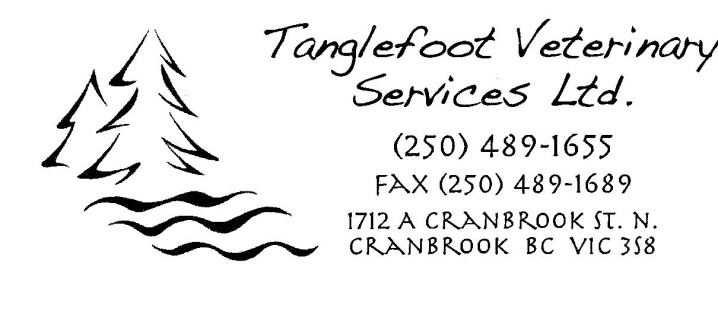 	Dr Uli HelvoigtDr Joanna Kouwenberg	Dr Denise Peebles          Dr. Stacy RadicsVaccine Protocol for Cats & DogsCanine   	Distemper Parvo Combination:1st ,   6-8 weeks of age ~ expires, 1 mo2nd, 10-12 weeks of age (one month after 1st) ~ expires, 1 mo3rd, 14-16 weeks of age (one month after 2nd) ~ expires, 1 yr4th, one year later ~ expires, 3yrs *Subsequent boosters every three (3) years.	Rabies (no younger than 12 weeks):	1st, 12-16 weeks of age 	2nd, one year later	*Subsequent boosters every three (3 years)	Bordetella (Kennel Cough):  Once a year.Feline   	FVRCP Combination    (Rhinotracheitis, Calici, Panleukopenia)	1st,    6-8weeks of age ~ expires, 1 mo	2nd, 10-12 weeks (one month after 1st) ~ expires, 1 mo	3rd, 14-16 weeks of age (one month after 2nd) ~ expires, 1 yr	4th, one year later ~ expires, 3yrs	*Subsequent boosters every three (3) years.	Rabies (no younger than 12 weeks):	1st, 12-16 weeks of age	2nd, one year later	*Subsequent boosters every three (3) years.For Puppies and Kittens -  The key is to have the last of the  pediatric  series land in the 14-16 week-old period.   If vaccines aren’t started until 10 weeks of age, the dog only requires two (the 2nd is good for 1 year).  However, it is HIGHLY recommended to start at 6-8 weeks!